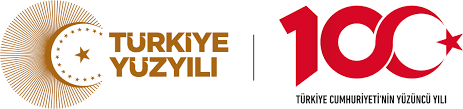 AÇIK RIZA METNİİşbu  form,  6698  Sayılı  Kişisel  Verilerin  Korunması  Kanunu’nun  10.maddesinde  düzenlenen  Veri sorumlusunun aydınlatma yükümlülüğü hükümleri kapsamında veri sorumlusu sıfatıyla Konya Teknik Üniversitesi Rektörlüğü tarafından size sunulan Aydınlatma Metninin ardından Kişisel Verilerinizin  ve  özel  nitelikli  kişisel  verilerinizin  İşlenmesi  ile  ilgili  açık  rıza  tercihlerinizi  almak  için sunulmaktadır.TarihAd Soyad - İmza